LEMBAR PERSETUJUAN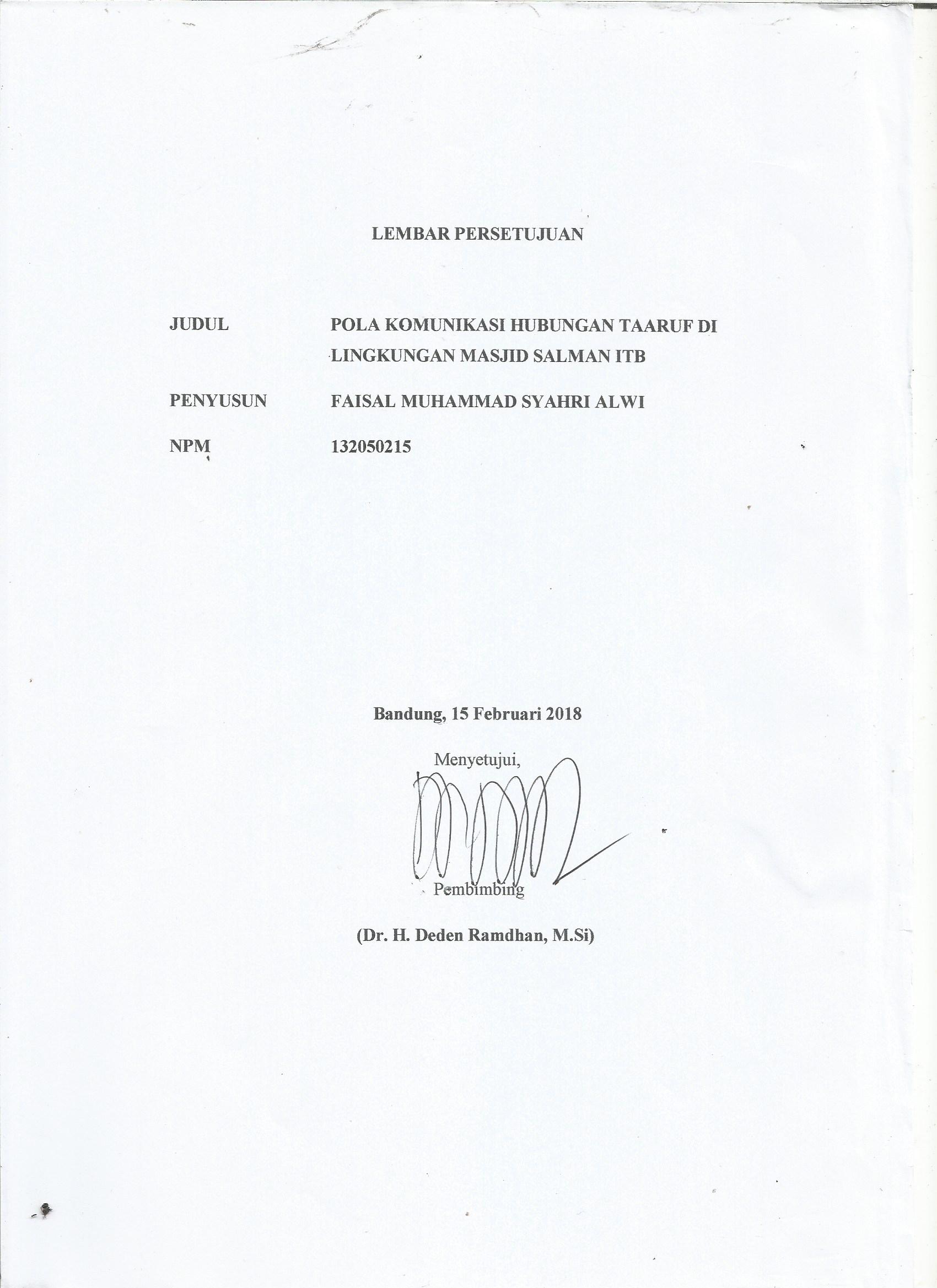 JUDUL	POLA KOMUNIKASI HUBUNGAN TAARUF DI LINGKUNGAN MASJID SALMAN ITBPENYUSUN		FAISAL MUHAMMAD SYAHRI ALWINPM			132050215Bandung, 5 Februari 2017Menyetujui,		           Pembimbing           (Dr. H. Deden Ramdhan, M.Si)